HƯ ĐƯỜNG HÒA THƯỢNG NGỮ LỤCQUYỂN 3* Sôù thænh cuûa phuû Khaùnh Nguyeân.Trieàu taùn lang, tu soaïn taïi ñieän Taäp Anh, tri phuû Quaân phuû Khaùnh Nguyeân, kieâm quaûn noäi khuyeán noâng söû, kieäm ñaët ñeå Coâng haûi cheá Traàn Phöôûng Soaïn.Laïi Kính vì Toân giaû phaùt ra aùnh saùng chæ ra ñaát coù taùm vieäc laønh, saùu vieäc cao quyù. Duïc Vöông böng xaù lôïi, hieän ra vuøng möôøi chaâu ba ñaûo, laø ñaïo traøng xöa cuûa Ñöùc Thích-ca. Cho ñeán chaùnh tröôïng thaát cuûa baäc giaùc tuyeån töø boán chuùng, döùt baët töø choán cöûu truøng, Tröôûng laõo Thieàn sö Hö Ñöôøng ngu coâng laø con thuyeàn töø treân bieån tueä, laø taâm aán choán toâng moân, hö ñöôøng chöùa ñaày traêng saùng maø khoâng heà coù chuùt buïi traàn, ngoïn gioù maùt lay ñoäng choán röøng saâu, queùt saïch moïi chöôùngngaïi, laøm chuû khaép caùc chuøa noåi tieáng choán Trieát Giang, nguû taïm trong choán maây nhaøn nuùi Linh aån, thích ñeán ngoïn Ngoïc Phaøm, ñöa ra moät caønh, beøn nöông töïa toøa sö töû vaøng, beân caïnh haønh boán caâu, aùo gaám veà ñoâng, laïi truyeàn tieáp ngoïn ñeøn, ngoïn nuùi Linh Thöùu, maët höôùng Baéc daâng höông kính ngöôõng, chuùc thoï baäc Thaùnh. Caån sôù.Ngaøy moàng 07 thaùng 04 nieân hieäu Baûo Höïu thöù tö, taïi am nuùi Linh Thöùu, sö nhaän thænh, ngaøy 19 nhaäp töï.Chæ Sôn Moân, noùi: Ñaïo ôû khaép nôi, phöông tieän thaät nhieàu, chæ  deã thaáy maø khoù vaøo, moïi ngöôøi ñeàu phong ñoä nhö vua chaúng nhaän cöûa nhaø.Chæ ñieän Phaät noùi: Beân caïnh oâng laõo nhö chaúng coù ngöôøi, khaép nôi xöng toân, ngaøy nay töï bieát lyù giaûm ít, traû laïi ta moät toïa cuï, môû toïa cuï noùi: Ñaïi chuùng haõy lui ra.Ñeán phöông tröôïng, caàm ngang chuû tröôïng noùi: Chaúng coù ngöôøi naøo sanh ra lieàn bieát, vaøo ñeán choã ta mua muõ ñoäi ñaàu, chaúng baèng khoùa muø gaäy ñui, döïa chuû tröôïng.Sö ñeán tröôùc phaùp toøa ñoát höông nhìn cöûa, taï aân xong, naâng tôø saéc maàu vaøng daïy chuùng raèng:- Raøng buoäc muoân vaät, rung ñoäng trôøi ngöôøi, gioù tuyeát hoäi hoïp, ñeán töø maët trôøi, tha hoà phaù roái bieån, coù mieäng cuõng khoù keå heát.Caàm cheá cuûa cheá phuû, tuyeân boá söï maàu nhieäm cuûa baäc Thaùnh, nhö muøa xuaân ñi caùc nöôùc, ñaâu chæ ba taát buùt môùi ñieåm ra? Neáu coøn tri giaûi, cao hôn cô quan thính giaùc.Caàm sôù cuûa chö sôn ñoàng moân vaøo ra, khoâng heà doái caùc oâng, neáu che ñaäy thaùi quaù thì sôn Taêng chæ ñaønh che tai.Chæ phaùp toøa: döôùi goùt chaân moãi ngöôøi ñeàu coù toøa naày, ñaâu caàn daâng cao töø ñaát baèng, neáu ngöôi ñaïp vöõng thì ñaêng vöông coù phaàn lui thaân.Sö thaêng toøa, nieâm höông raèng:Neùn höông naøy ñoát töø trong loø, cung kính chuùc thoï nay Thaùnh ñeá thöôïng hoaøng muoân naêm, muoân muoân naêm, beä haï cung kính nguyeän ñöùc nhaân cuûa vua Nghieâu truøm khaép, ñöùc cuûa vua Thuaán ngaøy caøng môùi.Keá daâng höông raèng:Neùn höông naøy ñoát töø trong loø, kính phuïng vì Ñaïi thöøa Xu söû quoác coâng cuøng Tham chính töôùng coâng troâng coi xu maät cuøng caùc quan vaên voõ theâm cao taøi loäc. Laïi nguyeän: toân suøng chuøa mieáu, ñoùng quaân giöõ yeân cho daân toäc Hoa.Keá daâng höông raèng:–Neùn höông naøy ñoát töø trong loø, kính vì cheá soaùi phaùn phuû, taäp tuyeån thò lang, cuøng quan lieâu vaên voõ caùc quaän huyeän theâm cao taøi loäc. Laïi nguyeân: thaïch truï ñaát nöôùc, Toå Kim Thang noùi:–Höông naøy ñaõ taét töø laâu, voâ côù bay heát tro taøn laïi boác leân aùnh löûa, kính vì Hoøa thöôïng Tieân sö Vaän Am tröôùc ôû taïi thieàn töï Vaïn Tueá, ñaïo traøng Sôn Hoä Thaùnh ôû Kieát chaâu, ñoát ôû trong loø ñeå boài ñaùp phaùp nhuõ.Sö veùn y ngoài xuoáng, noùi lôøi khuyeán taán: trôøi ngöôøi giao tieáp, hai beân ñöôïc gaëp nhau, chaúng coù ai khoâng thöøa keá lôøi noùi, khoâng vöôùng maéc caâu noùi sao? Luùc ñoù, coù vò Taêng hoûi: moät luõ gaùnh vaùn bò ngöôøi gheùt, möôøi naêm che ñaäy rieâng khí phaùch mình ôû maây saâu (nuùi cao), ngaøy nay roäng löôïng töï thaân böng tôø saéc chæ, Sö thaät laø vò thuoác linh, ngöôøi hoïc ñeán thænh sö chuùc Thaùnh, Sö ñaùp:Maây yeân tònh thì maët traêng, maët trôøi vaän haønh ñuùng phaùp ñoä.Vò Taêng hoûi: Ngaøy xöa Phaïm Vöông thænh Phaät aáy laø vì chuùng sanh, saùng nay Thaùnh chuùa ñaëc sai laø coù ñieàm laønh gì?Sö ñaùp: Trôøi cao che khoâng heát.Vò Taêng noùi: Nhö vaäy thì boán chuùng ñöôïc thaám nhuaàn aân ñöùcroài.Sö ñaùp: Naøo coù ai khoâng thöøa nhaän.Vò Taêng hoûi: Chæ nhö cheá soaùi phaùn phuû, Taäp soaïn thò lang laáy ñaïotrung chính cöông ñaïi laøm caùch choïn ngöôøi, coù cho hoïc Taêng möôïn nöôùc daâng hoa chaêng?Sö ñaùp: Tröôùc cöûa Ca-dieáp gioù laïnh leõo.Vò Taêng noùi: Neáu vaäy thì danh khaép thieân haï.Sö ñaùp: OÂng khoâng ñöôïc queân maát. Vò Taêng leã baùi.Sö laïi noùi: OÂng giaø maët vaøng treân ngoïn caây buoâng ngöôøi ngöôïc ñaàu xuoáng, tröôùc traêm muoân chuùng ñaõ phoù chuùc Phaät phaùp cho caùc ñaøn vieät coù naêng löïc laø caùc vua chuùa, ñaïi thaàn, ñeán nay hôn hai ngaøn naêm maø vaãn khoâng thieáu keû hieàn, khieán haøng Thích töû sa-moân chuùng ta ñöôïc ñem tueä maïng löu thoâng maø giuùp ñôõ phong tuïc ñaát nöôùc. Neáu noùi quaû coù söï phoù chuùc Phaät phaùp laø baøi baùng oâng giaø maët vaøng. Neáu noùi quaû khoâng coù phoù chuùc Phaät phaùp thì ngaøy nay trong thaønh Vöông-xaù, baäc Thaùnh quaân hieàn thaàn kính phuïc, toân suøng laãn nhau, cho ñeán sanh linh trong bieån ñeàu ñöôïc chieâm ngöôõng aùnh saùng ñeïp ñeõ saùng trong. Söï toát töôi cuûa thoâng baùch roát cuoäc laáy gì laøm y cöù, Traùc chuû tröôïng, bia taùm chöõ treân ñænh Nam nhaïc.Laïi neâu: Hoaøng ñeá Thaùi Toâng cuûa boån trieàu nhaân vò Taêng ñeán trieàu kieán, Ñeá Tuyeân gaëp, vò Taêng taâu: Beä haï coøn nhôù ñöôïc chaêng? Ñeá hoûi: gaëp nhau ôû ñaây maø nay ñeán?Vò Taêng ñaùp: Töø ngaøy chia tay ôû Linh sôn ñeán nay. Ñeá hoûi: laáy gì laøm chöùng? Vò Taêng khoâng ñaùp, veà sau Tuyeát Ñaäu ñaùp thay: baàn ñaïo ñaéc ñaéc maø ñeán.Sö noùi: Ruõ xieâm aùo, chaép tay ñoùn khaùch caùc nöôùc ñeán, vò Taêng aáy chaúng phaûi khoâng coù caâu traû lôøi, chaêng may do oai trôøi eùp ngaët ngöôøi.Nöûa ñeâm tieåu tham. Ñeâm nay löôïc boû phaàn cô quan maàu nhieäm cuûa Phaät phaùp, chæ noùi chuùt phaùp moân lôùn nhoû cho moïi ngöôøi trong buoåi gaëp gôõ ban sô khi môùi vaøo chuøa. Moïi ngöôøi laïi khoâng theå qua loa, meâ loaïn trong tình thöùc. Neáu noùi xaù-lôïi baét ñaàu töø taûng ñaù ñen treân ñaàu nuùi, bay vaøo trong nuùi phaùt ra aùnh saùng hieän ñieàm laønh, ñieàu naøy khoâng ngoaøi vieäc moïi ngöôøi töøng bieát. Neáu noùi saùu nôi cao quyù töø thaønh phoá Baûo Traøng boán möôi laêm daëm, cho ñeán Minh Chaâu thì ñieàu naøy cuõng ñaõ ñöôïc moïi ngöôøi nhìn thaáy, phaûi laøm sao ñeå khoâng rôi vaøo tri kieán?Cho neân noùi: Phaùp lìa thaáy nghe hay bieát, neáu haønh ñoäng vôùi thaáy nghe hay bieát thì ñoù chæ laø thaáy nghe hay bieát chöù chaúng phaûi caàu ñaïo. Huoáng chi Coå-Maâu-Thieàn-Tuøng, Tuaán-Naïp-Nhö-Thò moãi ngöôøi ñeàu coùkeû ñeå phoù thaùc, naøo ai chòu thoï nhaän côm, thöùc aên do oâng cuùng teá quyû?Boãng goïi thò giaû noùi: Haõy ñem caát bình traø cuûa huyeän Cuûng.Laïi neâu: Thöôïng thö Traàn Thao moät hoâm cuøng caùc quan leân laàu, xa thaáy maáy vò Taêng, giöõa coù moät keû só noùi: Nhöõng ngöôøi ñeán ñoù ñeàu laø Taêng haønh cöôùc.Thöôïng thö noùi: Chaúng phaûi, keû só hoûi: sao bieát khoâng phaûi? Thöôïng thö ñaùp: Ñôïi ñeán gaàn ta seõ xem xeùt qua cho caùc oâng xem,phuùt choác Taêng ñeán, Thöôïng thö goïi: Thöôïng toïa, chö Taêng ñeàu ngaång ñaàu.Thöôïng thö noùi: Khoâng tin ñaïo.Sö noùi: Moïi ngöôøi ñeàu noùi döôùi trôøi trong saùng, keû ngu muoäi laïi raát ñoâng, maø naøo bieát raèng: Trôøi ñaát trong quaû baàu laïi coù maët traêng, maët trôøi rieâng. Caùc vò sôn Taêng naøy ñeán gaëp Duïc Vöông, ñaàu tieân gaëp soaùi phuû tieát trai Traàn Thò Lang, moät hoûi moät ñaùp, traøn ñaày hoøa khí. Neáu khoâng coù raát nhieàu so saùnh phaân bieät thì thöû hoûi gioáng Thöôïng thö Traàn Thaùo ñöôïc bao nhieâu? Traùc chuû tröôïng, nhaøn roãi nhìn caây vaùch nuùi caøng nhìn caøng ñeïp, nhaø vaéng nghe tieáng suoái chaûy ra xa.Haønh leã ñeán ñaïi töø, thænh Thöôïng Ñöôøng, hình daùng thaáy hay khoâng thaáy, ñoái nhau ñeàu coù chuaån xaùc. Saéc roõ reät hay khoâng roõ reät, moø vôùt khoâng taêm tích. Neáu chuyeån ñeán choã ñoù thì qua khoûi hay khoâng qua khoûi, khoâng bò vaät coù hình daùng raøng buoäc, khoâng bò saéc traàn laøm trôû ngaïi, töï nhieân vöôït leân ñòa vò Thaùnh ra khoûi moïi daáu veát lôùn nhoû, vuoâng troøn, khe nuùi maây traêng nôi nôi ñeàu veà, chim nöôùc caây coái cuøng nhau hieån phaùt, tuy nhö vaäy maø oâng giaø nuùi töø cuûa ta chöa chòu gaät ñaàu. Vì sao? Traùc chuû tröôïng, vì trong baàu rieâng coù nuùi soâng ñeïp ñeõ, roát raùo khoâng tìm ñöôïc naêm ngoïn nuùi giaø.Laïi neâu: Hoøa thöôïng Ñöôøng Ñaàu Vaät Sô, neâu:Nguõ Toå noùi: Theá naøo laø yù Toå sö töø phöông Taây ñeán? Caây baùch tröôùc saân, hoäi theá naøo laø ñuùng?Sö noùi: Luùc ñoù Nguõ Toå coù moät thôøi gian laøm cöôùp sôn laâm, töï noùi ñaát roäng ngöôøi thöa, naøo bieát raèng ngaøy nay bò oâng giaø Töø Phong ñaøo moät ñöôøng coå hoïng cho ñeán choã khoâng laáy ñöôïc hôi. Duïc Vöông ñeán ñoù, laøm quyeát ñoaùn chính nôi phoøng khaùch, chæ ñaønh boû qua, vì sao? Laøm ôn ñöôïc thì keát oaùn ñöôïc.Hoøa thöôïng choáng gaäy ñeán, thöôïng ñöôøng neâu: nuùi phaúng ñaàu hình caùi chaäu, nhö töø ñaát noåi leân maø naøo bieát ngoïn nuùi coâ ñoäc thuôû xöa, nhö ñaù chöa ngoïc, naøo bieát ngoïc ñoù khoâng coù veát, neáu ñöôïc nhö vaäy laø xuaát gia chaân chính.Sö raèng: Baøn sôn thaät ra chæ caàn xuaát gia thì muoân phaùp khoân cuøng ñeán. Sôn Taêng xöa khi gôûi thaân ôû Haø coác cuøng oâng giaø Cöùc Laâm cuõng nhö vaäy. Chia tay hôn möôøi naêm, ngaøy nay gaëp nhau cuõng nhö vaäy. Thöû hoûi: yù trong ñoù noùi gì? Traùc chuû tröôïng, nhö vaäy nhö vaäy maø thoâi.Giaûi haï, tieåu tham: Phoøng söï nhoû nhieäm maø laáp laïi daàn, thaép saùng nôi saâu kín cuõng laø nôi khoâng coù gioù, soùng löôïn quanh. Neáu laïi laäp ra cheá ñoä an cö thì naøo khaùc ñaäp vôõ vieân ngoïc tìm boùng, keû naïp Taêng trí daïo ngoaøi muoân vaät, kheùo nhaäp trong traàn hoaøn, ñieåm phaù Phaät soáng chöa höng, khoâng rôi vaøo khuoân saùo cuõ xöa nay. Noùi gì ao caù thanh kh- ieát, ngoïc kyû thanh baïch, cho duø ngaãng ñöôïc ñaàu leân thì sôùm ñaõ baõi bieån nöông daâu. Duïc Vöông ñaõ noùi theá naøo? Khoâng ra ngoaøi thöôøng tình, nhö moät caâu ñuùng kyø thuû chöùng laø caâu gì? Traùc chuû tröôïng, kheùo hoïc trí tueä döôùi caây lieãu thì suoát ñôøi khoâng baét chöôùc daáu veát ñoù.Laïi neâu: Vaân Moân daïy chuùng: ngöôøi cheát treân ñaát baèng nhieàu voâ soá, keû ra khoûi ñöôïc röøng gai laø ngöôøi gioûi. Luùc aáy, coù vò Taêng böôùc ra hoûi: theá naøo laø toøa thöù nhaát trong nhaø coù choã hay?Moân ñaùp: Toâ roâ toâ roâ.Sö noùi: Vaân Moân töïa nhö coâng töû Nhaäm ñaët moät caây gaäy tröôùc naêm möôi con boø thieán, ñaàu gaäy treo bieån ñoâng. Sôn Taêng bình thöôøng chæ kheùo nhaûm nhí, khoâng muoán noùi loãi cuûa ngöôi. Do ñaâu nhö vaäy? Phaát phaát traàn, quan naøo voâ tö, nöôùc naøo khoâng coù caù.Hoâm sau, Sö thöôïng ñöôøng. Thôøi gian daøi thì moät traêm hai möôi ngaøy, thôøi gian ngaén thì chín möôi ngaøy, thaùng haï truøng kieán nhieàu, oâng giaø moät vaøng e ngöôi raûo Ñoâng chaïy Taây saùt sanh haïi maïng neân ñaõ laäp quy cheá ñeå caám. Saùng nay thôøi haïn ñaõ heát, moân haï Maäu Phong, chöa heà coù ngöôøi naøo daùm deã daøng ñaët chaân xuoáng. Vì sao? Traùc chuû tröôïng, e ñaïp truùng, phaïm toäi Ñoät-caùt-la.Di thö cuûa Hoøa thöôïng Thaïch Kheâ Kinh Sôn gôûi ñeán, Sö thöôïng ñöôøng. Tröôùc ngoïn keâ tuùc, beán ñoø Hoaøng Mai, ñi voøng ñeán Laõnh tuyeàn maáy khuyûu tay, neáu noùi laêng tieâu chaúng phaûi truyeàn, roát cuoäc y phaùp thuoäc tay ai, daõ can keâu, sö töû gaàm, hö khoâng ñeâm qua nhaøo loän moät caùi.Sö thöôïng ñöôøng neâu: Hoøa thöôïng Nhöôïng hoûi Maõ Toå: ngöôi hoïc ngoài thieàn laø hoïc ngoài laøm Phaät; neáu hoïc ngoài thieàn thì thieàn chaúng phaûi ngoài naèm; neáu hoïc ngoài laøm Phaät thì Phaät chaúng phaûi töôùng ñònh; ñoái vôùi töôùng laáy boû, khoâng neân thuû xaû.Sö noùi: Nam Nhaïc daãn Maõ Toå vaøo trong söøng traâu laøm keá soáng cuûa chuoät, boãng nhieân tìm ñöôïc ñöôøng ra, chôù cöôøi Nam Nhaïc coù leõ ñaõngoài ôû beân trong.Sö thöôïng ñöôøng. Trôøi laïnh ngöôøi laïnh, moïi ngöôøi ôû taïi ñaây, hoäi ñöôïc nhö vaäy thì taám saét che ngaên cuõng phaûi luøi ra moät khe hôû. Baèng khoâng, voán ñònh gieát roàng laïi thaønh baén coïp.Sö thöôïng ñöôøng neâu: Nham Ñaàu thaáy Ñöùc Sôn beøn hoûi: laø phaøm hay Thaùnh? Ñöùc Sôn beøn heùt Ñaàu beøn leã baùi. Veà sau, Ñoäng Sôn nghe vaäy noùi: Ñöông thôøi neáu chaúng phaûi laø ngöôøi lôùn tuoåi thì cuõng khoù gaùnh vaùc noåi.Nham Ñaàu nghe thaáy noùi: OÂng giaø Ñoäng Sôn chaúng bieát toát xaáu, hieåu sai danh ngoân, ta ñöôøng thôøi moät tay naâng, moät tay caàm.Sö noùi: Nham Ñaàu gioáng nhö Thöôïng toïa Minh ñuoåi theo Loâ haønh giaû ñeán ñænh ngoïn Ñaïi Duõ lónh, laïi hoài höôùng cuøng laø baïn ñaïo, roài ñi maát khoâng coù tin töùc.Sö thöôïng ñöôøng neâu: Tuyeát Phong daïy chuùng: Ñình Voïng Chaâu ñaõ gaëp gôõ oâng chöa? OÂ Thaïch Nham ñaõ gaëp gôõ oâng chöa? Taêng Ñöôøng Tieàn ñaõ gaëp gôõ oâng chöa?Sö noùi: Chôù ngoài lieàn, chuoát röôïu nhieàu laàn, sau khi chia tay thaät ít gaëp anh.Sö thöôïng ñöôøng, Nguyeân tieâu caûm taï Tri söï.Vò Taêng hoûi: Caâu höõu caâu voâ, nhö saén bìm leo caây, yù naày nhö theánaøo?Sö noùi: Böng nöôùc, traêng trong tay, chôi hoa, höông ñaày aùo. Vò Taêng hoûi: Caây ñoå bìm khoâ, caâu veà ñaâu?Sö ñaùp: Neùm vaøng ñi, böng vieân gaïch taàm thöôøng. Taêng Nguïy Sônbuoâng chaäu ñaát xuoáng, cöôøi lôùn ha haû, laø nghóa gì?Sö ñaùp: Coõi trôøi chöa troïn veïn, maø ñòa nguïc ñaõ thaønh tröôùc.Laïi noùi: Nguyeân tieâu Chaâu gia naêm nay treo ngoïn ñeøn ñeïp cöïc kyø, cuøng vui vôùi daân, chæ coù nôi haønh lang cuûa Maäu Sôn nöûa saùng nöûa toái, keû qua laïi saùnh vai cuøng caây coät ôû ñaát troáng, loàng ñeøn ngang traùn, vua Ñaêng Minh nghe ñöôïc beøn ra, muoán hieån hieän phaùt ra aùnh saùng baûn thaân ñeå laøm Phaät söï lôùn. Sôn Taêng söûa sang oai nghi vôùi oâng ta heùt moät tieáng, vì sao? Vì töï mình ñaõ coù tri söï Taêng, ñaâu caàn nhoïc söùc cöôõng böùc xuaát ñaàu.Hoøa thöôïng Tuyeát Ñaäu ñeán, Sö thöôïng ñöôøng. Ñænh nuùi Kim luaân, beân ñình Caåm kính coù moät caâu laøm haïi caùc naïp Taêng trong thieân haï, chöa coù keû naøo hieäu ñính vaø chaám caâu ñöôïc caû. Duïc Vöông laâu ngaøy haù mieäng ngaäm bít maõi sao? Haõy noùi: ñoù laø caâu gì? Traùc chuû tröôïng, thaáy noùi phong tuïc thoân phía tröôùc caøng ñaùng gheùt, hoa haïnh khoâng coù choãñeå traùnh caùi laïnh cuûa muøa xuaân.Ngaøy Phaät Nieát-baøn, Sö thöôïng ñöôøng. Baäc Ñaïi giaùc Theá toân vì thaáy chuùng sanh chaáp voïng laø goác, ñöông luùc traêm hoa töôi ñeïp, raäm rôïp phoâ veû töôi toát thì Ngaøi thò hieän töôùng nhaäp dieät. Boïn Tyø-kheo caùc oâng neáu nhaùy ñöôïc moät maét ôû choã ñoù thì Thích-ca laø Thích-ca, Ba-tuaàn laø Ba-tuaàn.Sö thöôïng ñöôøng, neâu: Döôïc Sôn xem kinh, keá coù vò Taêng hoûi: Hoøa thöôïng bình thöôøng khoâng cho ngöôøi xem kinh vì sao laïi töï xem?Sôn ñaùp: Ta chæ muoán che maét.Vò Taêng hoûi: Hoïc Taêng coù xem ñöôïc khoâng?Sôn ñaùp: Neáu ngöôi xem thì ñeán da boø cuõng phaûi luûng. Sö noùi: Thaày khoâng baèng ñeä töû.Chaâm traø, keá Hoøa thöôïng Thanh Löông ñeán, Sö thöôïng ñöôøng.Vò Taêng hoûi: Nguïy Sôn chaâm traø, keá hoûi Ngöôõng Sôn: “suoát ngaøy chæ nghe tieáng oâng, chaúng thaáy hình daïng oâng”. Ngöôõng Sôn beû caây traø, yù laø gì?Sö noùi: Tieàn ra khi vieäc nhaø gaáp.Vò Taêng hoûi: Nguïy Sôn noùi: OÂng chæ ñöôïc phaàn duïng, khoâng ñöôïc phaàn theå.Sö raèng: Ra cöûa khoâng caàn phaûi daën doø nhieàu laàn. Vò Taêng noùi: Ngöôõng Sôn hoûi: chaúng hay Hoøa thöôïng noùi gì? Nguïy Sôn im laëng hoài laâu.duïng.Ngöôõng Sôn noùi: Hoøa thöôïng chæ ñöôïc phaàn theå, khoâng ñöôïc phaànSö noùi: Caùnh tay khoâng bao giôø gaäp ngöôïc ra ngoaøi.Laïi nghó raèng: Trieäu Chaâu coù hoûi ngaøi Nam Tuyeàn raèng: Leã laïy,ñoát höông chæ laø vieäc ngaøy xöa. Neáu haèng moân Boà-taùt Thanh Löông nghe thoaùng qua cuõng phaûi chau maøy.Kieát haï, tieåu tham: Röøng chieân ñaøn thì chieân ñaøn vaây quanh, duø taùch ra töøng mieáng maø mieáng naøo cuõng thôm. Röøng caây gai thì caây gai vaây quanh, coù choïn caønh naøo thì cuõng ñeàu ñaày gai caû. Neân oâng giaø Thích-ca cuûa ta duøng trí bình ñaúng taùnh ñeå nhieáp caùc Tyø-kheo cuøng vaøo bieån ñaïi Vieân Giaùc. Trong suoát thôøi gian daøi moät traêm hai möôi ngaøy vaát vaû gaïn loïc. Thaønh töïu tueä thaân, neáu khoâng thaáy coù töôùng caám tuùc an cö thì nay chính phaûi luùc cuøng laøm gì? Traùc chuû tröôïng, gaäy tre hoùa thaønh roàng, ngöôøi ngu taùt ao khuya.Laïi neâu: Thieàn sö Vónh Minh Dieân Thoï trong hoäi cuûa Quoác sö Thieàu ôû nuùi Thieân thai, tham phoûng khaép, keá nghe cuûi rôùt phaùt ra tieáng,boãng kheá ngoä beøn noùi: Ñaùnh ñoå chaúng phaûi laø vaät khaùc, ngang doïc chaúng phaûi buïi traàn. Nuùi soâng cuøng maët ñaát ñeàu loä heát thaân Phaùp Vöông.Sö noùi: Thieàn sö Dieân Thoï gioáng nhö keû cuøng nho leân phuû coù nhieàu ngoïc baùu, haû heå vöøa yù vôùi taát caû moïi thöù, chæ coù ñieàu beân trong coù moät chöõ chöa roõ.Sö thöôïng ñöôøng: Taï ngöôøi caàm phaát traàn luùc thoï trai trong haï, xöng moät caâu Nam-moâ Phaät ñeàu ñaõ thaønh Phaät ñaïo. Neáu noùi ñeán bôø soâng Kim luaân, ñænh nuùi Coân Luaân, coâng lao quy veà ñaâu? Phaát phaát traàn, hoàng hoàng, coù caây chuøy taát la naøo mau ñem ra ñaây.Sö thöôïng ñöôøng neâu: vò Taêng hoûi Höông Laâm: Theá naøo laø moät ngoøn ñeøn trong nhaø?Höông Laâm ñaùp: Coù ba ngöôøi laøm chöùng thì ruøa thaønh ba ba.Sö nieâm raèng: Höông Laâm hai möôi naêm laø thò giaû Vaân Moân, hoïc ñöôïc vaøi caâu trong saùch vôû. Duïc Vöông thì khoâng phaûi nhö vaäy. Boãng coù ngöôøi hoûi, chæ noùi vôùi haén. Hoaøng thieân khoâng tö lôïi, chæ coù ñöùc laø phuï giuùp.Hoøa thöôïng Thaïch Phaøm ñeán, Sö thöôïng ñöôøng neâu: Vaân Moân haønh cöôùc ñeán Cöûu giang, Thöôïng thö Traàn Thao thænh trai, keá hoûi: khoâng hoûi ñeán saùch Nho, ba thöøa möôøi hai phaàn giaùo cuõng ñaõ coù giaûng sö, theá naøo laø vieäc cuûa naïp Taêng ñi hoùa ñaïo?Vaân Moân ñaùp: Ñaõ hoûi maáy ngöôøi roài? Thöôïng thö ñaùp: Môùi chæ hoûi Thöôïng toïa.Vaân Moân hoûi: Chæ hoûi theá naøy: theá naøo laø yù cuûa giaùo? Thöôïng thö ñaùp: Quyeån vaøng gaùy ñoû.Moân noùi: Ñoù laø lôøi leõ vaên töï, theá naøo laø yù cuûa giaùo?Thöôïng thö ñaùp: Mieäng muoán baøn maø töø ngöõ bieán maát, taâm muoán duyeân maø lo toan ñaõ queân, laø ñoái heå vôùi voïng töôûng, theá naøo laø yù cuûa giaùo?Thöôïng thö khoâng ñaùp ñöôïc.Moân hoûi: Nghe Ngaøi coù xem kinh Phaùp Hoa phaûi chaêng? Thöôïng thö ñaùp: Khoâng daùm.Moân hoûi: Trong kinh noùi, saûn nghieäp quaûn lyù ñeàu khoâng traùi vôùi thaät töôùng, haõy noùi: coõi trôøi Phi phi töôûng ñeán nay coù maáy ngöôøi thoaùi vò?Thöôïng thö laïi khoâng ñaùp ñöôïc.Moân noùi: Thöôïng thö chôù voäi vaõ, keû sö Taêng vöùt heát möôøi kinh naêm luaän, ñaëc bieät vaøo choán toøng laâm, möôøi naêm hai möôi naêm coøn chöa ra sao, Thöôïng thö sao hoäi ñöôïc?Thöôïng thö ñaùp: Toâi thaät toäi loãi, beøn laøm leã.Sö noùi: Thöôïng thö Traàn Thao duøng vaøi lôøi tröôùc maët ñeå khaùm nghieäm Vaân Moân. Ngaøy nay boãng coù ngöôøi hoûi Duïc Vöông theá naøo laø vieäc ñi hoùa ñaïo?Chæ noùi vôùi haén raèng: Ta cuøng oâng giaø Thaïch Phaøm hôn möôøi naêm ñi khaép chaân trôøi goùc beå coøn töï mình khoâng bieát, ngaøy nay gaëp laïi ñaõ hai möôi naêm chæ coù ñöôïc raêng thöa raâu baïc, noùi caùi gì laø vieäc ñi hoùa ñaïo! Ñôïi haén suy nghó, beøn heùt cho haén moät tieáng. Vì sao? vì tìm löûa vaø khoùi ñöôïc, gaùnh suoái mang traêng veà.Sö thöôïng ñöôøng. Nuùi troáng khoâng thì chaúng coù ngöôøi, nöôùc chaûy hoa thôm, Thu töû Maõn töø, laãn loän caû trí bieän luaän, loaøi chim thöôøng sôû tröôøng ôû nôi khoaùng ñaõng, khoâng caàn duøng ñeán söï thoâng minh cuûa noù nöõa, vì sao? Keû bieát phaùp thì sôï.Sö thöôïng ñöôøng neâu: Baøng Cö só nhaân ôû döôùi raøo maïi loäc bò ngaõ, con gaùi teân Linh Chieáu vöøa thaáy beøn ñeán naèm beân caïnh cha. Baøng hoûi: laøm gì vaäy?Chieáu ñaùp: Thaáy cha teù voäi ñeán ñôõ daäy.Sö noùi: Coïp gheùt moû gaø, ngöôøi nghe thì sôï, ngöôøi sau caân nhaéc khoâng cao, noùi raèng caû hai ñeàu chôi nguy hieåm.Kieát haï, tieåu tham: phaùp vöông Phaù höõu, coù moân ñaïi Ñaø-la-ni goïi laø Vieân Giaùc, thaønh töïu taát caû gioáng trí, phaù hoaïi taát caû phaùp moân, beân boùng hình moäng huyeãn tuï taäp naïp Taêng boán phöông. Trong chín möôi ngaøy, ñaët ra haïn kyø, quyeát phaûi ñaäp vôõ thuøng sôn thaønh töïu thaân trí tueä. Tuy nhö lònh cheá cuûa Taây Thieân coù tin töùc naøy khoâng? Traùc chuû tröôïng: thaàn tieãn Lyù Quaûng phoâ tröông thöù chöõ Thaûo.Laïi neâu: Moät hoâm Chaâu Haønh Quaân vaøo chuøa Nam Teá cuùng döôøng trai Taêng, daâng höông xong, keá caàm loø söôûi xaùch tay ñöa qua ñöa laïi noùi: Ngay ñoù laø ñuùng, ngay ñoù laø ñuùng. Luùc ñoù, coù vò Taêng hoûi: ngay ñoù laø ñuùng caùi gì?Haønh Quaân beøn heùt, vò Taêng noùi: Haønh Quaân laø ngöôøi trong Phaät phaùp, vöøa vò hoûi beøn laøm döõ. Haønh Quaân hoûi: ngöôi laøm döõ ñöôïc khoâng? Vò Taêng beøn heùt, Haønh Quaân cuõng heùt, noùi: Caâu ôû choã khoâng nghi, laïi keâu moïi ngöôøi nhaän laáy vò Taêng ñoù.Sö noùi: Ngöôøi ta noùi beân ao cuûa Vöông Maãu coù moät caây teân laø baøn ñaøo, ba ngaøn naêm môùi nôû hoa, ba ngaøn naêm keát traùi vaø laïi ñôïi ñeán ba ngaøn naêm môùi chín. Thöû hoûi: Haønh Quaân coù phaàn ñöôïc gaëp gôõ chaêng? Traùc chuû tröôïng, tham.Hoøa thöôïng Tuyeát Ñaäu Khieâm ñeán, Sö thöôïng ñöôøng, goõ vôõ vaânmoäng, xoùi dôøi thuyeàn ngoïc, thöøa luùc chuyeån hö khoâng, caû maët ñaát khoâng coù moät taác ñaát. Neân oâng giaø ta laø ngöôøi döøng nghæ treân ñænh nuùi dieäu cao coâ ñænh, hoøa traáu vôùi boät ñem baùn, vöïc daäy toâng phaùi, môùi ñeán nöûa ñoaïn ñöôøng ñaõ ñoïa. Ngöûi ñaát thoåi caùt, Tuøng Nguyeân laø maét cuûa ngöôøi, tìm nöôùc ôû caùn caân, nöôùc maét chaûy ra thì ñau ruoät, moïi thöù sinh dieät, keû thuø aùc, muoân coå nghìn thu cuõng khoâng cheát.Sö thöôïng ñöôøng, caùc nôi phaàn nhieàu noùi kieán ñòa, Maäu phong chæ baøn veà toâng chæ. Saùng toû kieán ñòa thì bò kieán ñòa ñònh ñoaït, toâng chæ chung laø chaáp vaøo toâng chæ. Nhö nay muoán boû kieán ñòa khoâng saùng toû, toâng chæ khoâng thoâng suoát thì ra ñaây laøm ngoïn löûa ñaàu tieân (coäi nguoàn) trôû ñi cuûa Tuøng Nguyeân, khoâng thì cuõng khoù.Giaûi haï, tieåu tham. Thôøi gian daøi moät traêm hai möôøi ngaøy, chaêm chaêm laøm maõi, toå chim taøi gioûi hai ngaøn naêm, lôøi xöa ñoåi môùi, traâu ñen naèm xuoáng nöôùc, hoäi ñöôïc nhö vaäy thì, caùi nhoû nhieäm trong caùi thoâ thì deã, caùi nhoû nhieäm trong caùi nhoû nhieäm laïi laø khoù, cho neân oâng thaày giaø ñaát truùc laø ta, xem xeùt thaân khoâng caån thaän khieán laøm traùi vôùi ngöôøi, ñeán noãi caùc Tyø-kheo ñôøi maït phaàn nhieàu laáy toâm laøm maét, moät chuùng Duïc Vöông kheùo xem xeùt nhöõng bieán ñoåi theo thôøi gian, ñeàu naèm ngoaøi khuoân pheùp. Vì sao? Traùc chuû tröôïng, coù luùc nhaët ñöôïc ñaù ñaàu khe, caû reâu vaø maây ñeàu naèm trong boùng raâm.Laïi neâu: Thieàn sö Thuùy Tham Linh Tham daïy chuùng raèng: Suoát moät haï noùi ñoâng noùi taây cuøng caùc huynh ñeä, xem thöû loâng maøy Thuùy Nham coù coøn khoâng?Baûo Phuùc noùi: Keû laøm giaëc thì taâm troáng roãng. Tröôøng Khaùnh noùi: Sanh.Vaân Moân noùi: Ñoùng.Sö noùi: Ba vò ñaïi laõo moãi ngöôøi ñöa moät tay ra ñeå naâng ñôõ caây nhaø Thuùy Nham maø baùo ñaùp Tuyeát Phong, nhöng laïi chæ ñoàng loøng maø khoâng ñoàng chí.Caûm taï hai ban, Sö thöôïng ñöôøng: Roàng gaëp maây thì linh, coïp ñöôïc gioù thì oai, choán tuøng laâm ñöôïc ngöôøi thì gieàng moái chaùnh phaùp ñöôïc trang nghieâm, töï nhieân treân döôùi ñeàu soáng an oån. Sôû dó nhö vaäy laø vì sao? Traùc chuû tröôïng, naêm trôøi laïnh bieát thoâng baùch veà sau ñieâu taøn. Teát Trung thu, Sö thöôïng ñöôøng. Coõi ngöôøi khoâng coù, coõi trôøi coù,xöa nay chaúng ai thoaùt khoûi khuoân saùo cuõ, boán bieån ñeïp ñeõ röûa hoàn ngoïc, chín ñoàng hoang meânh moâng thoû traéng chaïy. Haøn Sôn töû khoâng kheùp mieäng thì cuõng rôi laïi sau baày ngöïa gioûi.Sö thöôïng ñöôøng neâu: Hoøa thöôïng Phaùp Teå - Kính Sôn nhaân vòTaêng hoûi: khi daäp taét nhö tro thì theá naøo?Teå ñaùp: Gioáng nhö ngöôøi laøm coâng thôøi nay. Vò Taêng hoûi: Sau khi laøm thì theá naøo?Teå ñaùp: Ngöôøi caøy khoâng laøm ruoäng. Vò Taêng hoûi: Roát cuoäc theá naøo?Teå ñaùp: Luùa chín khoâng ñem veà saân, Hoøa thöôïng ÖÙng Am nieâm raèng: Gaùc phuïng höông traàm. Tuyeát rôi, ñeâm toå laïnh, nöûa song cöûa soå laø traêng saùng, hoøa khí dòu daøng.Sö noùi: Moät keû muoán ngheøo, ngheøo chaúng ñöôïc, moät keû ham giaøu, giaøu chaúng xong, neân bieát ngheøo giaøu khoâng ngang nhau, laïi thænh moãi ngöôøi veà ñöùng laïi choã mình.Ngaøy kî Ñaïi sö Ñaït-ma nieâm höông: côø hieäu ñoû theo böôùc, töï noùi thaàn cô chaúng bieän baùc, cho ñeán ñaàu chaâu Baïch Loä, cheát döôùi lôøi noùi laõo tieâu, thanh traàm nöôùc Nguïy, boùng thoaùt khoûi caùi trang coâi, ngay phaùp moân luùc giao muøa saép vaøo thu, ñau loøng nghó ñeán söï buoâng lung khi xöa, daâng leân loaøi caây coû ôû khe nöôùc naøy, duoãi ra ít ñuoåi theo xa, söông bay nôi hoang vaéng meânh moâng, caây ngaõ nôi söôøn nuùi cao, maät vôõ tim naùt, chöa noùi ñaõ ngheïn.Tieát Ñoâng chí, tieåu tham. Moät hôi aån naùu, maâm maøi taùm caïnh quay giöõa hö khoâng, saùu haøo vöøa ñoäng, chim dieâu khoâng loâng bay leân trôøi. Thôøi tieát nhaân duyeân ñoù khoâng theâm bôùt theo boán muøa. Keû naïp Taêng maét nhìn xa, ngoài ôû ñaây cho ñeán khi tro coû lau chöa ñoäng. Hoäi ñöôïc, Ñaëng Sö Ba ôû Taây xuyeân, ôû döôùi söôøn nuùi beân traùi Ñoâng Sôn. Neáu chöa thì ñoù laø thôøi tieát caây khoâ nôû hoa. Vì sao? Traùc chuû tröôïng, muøa ñoâng khoâng laïnh thì sau thaùng chaïp haõy khaùn.Laïi neâu: ngöôøi xöa nhaân vò Taêng hoûi: theá naøo laø vieäc muøa ñoângñeán?Ngöôøi xöa ñaùp: Choán kinh ñoâ coù ra ñaïi hoaøng.Sö noùi: Traãm nghe noùi thôøi thöôïng coå phong tuïc cuûa noù sô saùi chaátphaùc, lôøi vua noùi nhö sôïi tô maø ai daùm khoâng nghe, boãng coù ngöôøi noùi Maäu sôn, chæ noùi vôùi haén raèng: Choáng choïi laïi soùng gioù ngay cöûa chaén gioù vaø cöûa bieån thì caàn coù con ngöôøi naøy môùi ñöôïc.Taân Thieân Ñoàng töø Töông Sôn ñeán, Sö thöôïng ñöôøng. Göông chöùa vuoát chim öng, maët muõi ñaùng gheùt, khai phaùt Nam nhaïc, xuoáng nuùi giaùo hoùa, töø röøng Du ñaøo, ñoái dieän vua giaûng kinh, khoâng giöõ cöông giôùi, can phaïm thanh bình, dieät ñöôïc chaùnh phaùp nhaõn cuûa Trung Phong, phaù vôõ boàn caùt thì lôøi noùi môùi ñöôïc thöïc haønh.Sö thöôïng ñöôøng neâu: Tröôøng Sanh hoûi Linh Vaân: khi hoãn ñoänchöa phaân thì theá naøo?Vaân ñaùp: Caây coät ôû choã troáng mang thai. Sanh hoûi: sau khi phaân thì theá naøo?Vaân ñaùp: Nhö aùng maây ñieåm quaù trong. Sanh hoûi: chaúng hay quaù trong roài coøn ñieåm khoâng? Vaân khoâng ñaùp ñöôïc.Sanh noùi: Nhö vaäy thì haøm sanh khoâng ñeán nöõa, Vaân cuõng khoâng ñaùp. Sanh hoûi: cho ñeán khi thuaàn trong khoâng coøn chuùt ñieåm gì thì theá naøo?Vaân ñaùp: Gioáng nhö chaân thöôøng löu chuù. Sanh hoûi: theá naøo laø chaân thöôøng löu chuù?Vaân ñaùp: Nhö kieáng saùng maõi. Sanh hoûi: höôùng thöôïng coøn coù vieäc nöõa khoâng? Vaân ñaùp coù. Sanh hoûi: vieäc höôùng thöôïng laø gì?Vaân ñaùp: Ñaäp vôõ taám kieáng ñeå gaëp gôõ ngöôøi.Sö noùi: Vò toâng sö coù con maét lôùn trong thieân haï ñeàu noùi ñaäp vôõ taám kieáng ñeå gaëp gôõ ngöôøi cho laø cöïc taéc, ñaâu bieát raèng: Nuùi saâu nöôùc laïnh, daëm trình cuûa khaùch hôi xa, muoán bieát hai oâng giaø keo sôn hôïp nhau thì tröôùc phaûi hoäi laáy hai choã khoâng ñaùp.Ñeâm ba möôi teát, tieåu tham: Xöa ñi môùi ñeán löôøi ñöa ñoùn, döôùi moà trong nuùi thaáy hình khoâ, nhòn ñeán cuoái naêm, giaác moäng giöõa ñeâm, ngoài ñoái dieän chaân ñeøn laïnh hai tuoåi. Baùo caùo nhö vaäy ñaõ rôi vaøo thôøi nay, khoâng lieân quan ñeán coâng lao thì laøm sao maø taát caû ñeàu gioáng? Laõo Taêng ñeâm nay nhòn cöôøi khoâng ñöôïc, tröôùc khi phaùo truùc chöa noå, môû moät con ñöôøng soáng cho moïi ngöôøi vaø daïy hoï bieát ngaøy sau chaéc chaén laø moät buoåi saùng cuûa naêm ñuû, neáu chöa phaûi thì laøm sö töû ôû Taây Haø.Laïi neâu: Meã Hoà tham phoûng Vöông Thöôøng Thò, ngay luùc ñang phaùn quyeát coâng vieäc, xong vieäc thöôøng thò môùi thaáy, caàm buùt leân ra daáu, Hoà hoûi: coù phaùn quyeát ñöôïc hö khoâng chaêng? Thò vöùt buùt trôû veà nhaø, Meã hoà voâ cuøng nghi ngôø. Hoâm sau, ñeán nhôø Hoa Nghieâm, Nghieâm môøi traø Thöôøng Thò, roài hoûi: Hoøa thöôïng Meã Hoà coù lôøi leõ gì maø khoâng ñöôïc gaëp gôõ.Thò ñaùp: Sö töû caén ngöôøi, con choù ñuoåi theo cuïc ñaát. Meã Hoà nghe ñöôïc, ra ngoaøi cöôøi lôùn noùi: Ta hoäi roài. Thò hoûi: thöû noùi xem.Hoà noùi: Thænh Thöôøng Thò ra ñeà muïc. Thò beøn ñöa moät chieác ñuõaleân.Hoà noùi: Con choàn hoang thaønh tinh. Thò ñaùp: Keû naøy ñaõ ngoä suoát.Sö noùi: Meã Hoà ñöông thôøi khi môùi thaáy ñöa buùt leân beøn vaøo	ñòavò khaùch, duøng caùn buùt laøm vaät quyù treân baøn tieäc, voâ côù laïi ñaët tieäc traø,laøm luïy ñeán Hoa Nghieâm, haén daäp ñaàu xuoáng ñaát, chæ nhö Thöôøng Thò noùi keû naøy ngoä suoát roài, ñaâu laø choã oâng ta ngoä suoát? Thöû haï moät chuyeån ngöõ xem.Ngaøy ñaàu naêm, Sö thöôïng ñöôøng: Vaät ñoåi sao dôøi, boû caùi cuõ, xaây döïng caùi môùi, ñaát maàu môõ chöa ñoäng, thöông löôïng laäp xuaân, Thaùi coâng coù yù buoâng caâu, phu töû voâ taâm ñöôïc laân.Sö thöôïng ñöôøng neâu: Döôïc Sôn vaø Ñaïo Ngoâ, Vaân Nham daïo nuùi, keá thaáy moät caây coù hai goác, moät goác khoâ, moät goác töôi. Sôn beøn hoûi: töôi ñuùng hay khoâ ñuùng.Vaân Nham ñaùp: Töôi ñuùng.Sôn noùi: Neáu vaäy thì moïi nôi ñeàu saùng suûa, xaùn laïn. Ñaïo Ngoâ noùi: Khoâ ñuùng.Sôn noùi: Neáu vaäy thì khaép nôi ñeàu khoâ heùo, nhaït nheõo. Boãng Sa-di Cao ñeán, Sôn cuõng hoûi nhö vaäy.Cao ñaùp: Töôi thì maëc töôi, khoâ thì maëc khoâ. Sôn quay laïi noùi vôùi Ñaïo Ngoâ vaø Vaân Nham. Chaúng ñuùng chaúng ñuùng.Sö noùi: Döôïc Sôn noùi caâu “Chaúng ñuùng chaúng ñuùng” laøm giaûm ít nhieàu oai quang cuûa Ñaïo Ngoâ vaø Vaân Moân.Sö thöôïng ñöôøng noùi: Moãi ngöôøi ñeàu coù chaân theå linh giaùc dieäu minh, nhöng do coù söï chöôùng ngaïi cuûa kieán neân chaúng theå quô ngang ngoïn maùc maø taïo ra moät maûnh ñaát khoâng nghi, aáy laø do coâng coá gaéng toâi luyeän khoâng thieát tha neân rôi vaøo saám laäu. Phaûi laøm sao? Neáu ñöôïc taám göông linh hieån hieän tieàn thì laõo Taêng chaúng tieác loâng maøy maø döùt boû kieán chöôùng naøy cho caùc oâng, vöùt chuû tröôïng xuoáng.Nhaân coù vieäc, Sö thöôïng ñöôøng: Treân trôøi coù maây, coù theå che maët trôøi maët traêng, laøm rôi möa ngoït. Ñaát coù nöôùc, coù theå ñöa thuyeàn sang bôø kia, töôi nhuaän caây coái ñaõ heùo khoâ. Ngöôøi coù taâm, seõ laøm höng khôûi hoïa phuùc, ñieàu phuïc cöông nhu. Roõ ñöôïc caû ba ñieàu naøy thaáy lyù quy veà moät ñaïo, sôû dó nhö vaäy laø vì sao? Traùc chuû tröôïng, chim baèng to lôùn khi saûi caùnh che caû möôøi chaâu, chim eùn, chim seû ôû beân bôø raøo keâu chieâm chieáp.Sö thöôïng ñöôøng neâu: Trieäu Chaâu nghe Sa-di heùt tham.Chaâu noùi: Thò giaû baûo haén ñi, Sa-di caån thaän beøn ñi. Chaâu noùi vôùi vò Taêng beân caïnh: Sa-di ñöôïc vaøo cöûa, thò giaû ôû beân ngoaøi.Sö noùi: EÙp ngaët taèm deät tô thì deã, muoán boø ñöïc sanh con thì raátkhoù.Ngaøy 14 thaùng 06 naêm Maäu Ngoï, nieân hieäu Baûo Höïu Sö gaëp naïn,ngaøy 13 thaùng 07 sö nhaän Thaùnh chæ mieãn toäi cho. Caûm taï vieäc ñoù,  Söthöôïng ñöôøng, La Thaùi UÙy ôû Ñoâ thaønh noäp taáu chöông ñeå caûm taï, khi ñi söông sôùm laøm vôi heát noùng böùc, ngaøy veà tieáng thu vang khaép buoåi hoaøng hoân. AÂn thaám nhuaàn truøng truøng lôùp lôùp, laáy gì baùo ñaùp, ngöôùc nhìn nôi cao cao vôøi khoâng boùng maây maø chuùc cho, maõi maõi beàn chaët.Ngöõ luïc thieàn töï Tueä Chieáu Baùch Nham. Thò giaû Töï Taûo bieân taäp.Ngaøy 25 thaùng 08 nieân hieäu Caûnh Ñònh thöù nhaát sö nhaäp töï, thöôïng ñöôøng, Taêng hoûi: Hoøa ñaøm deã thaáy, tri thöùc khoù gaëp, hoïc Taêng ra ñaây thænh sö chuùc Thaùnh.Ñaùp: Oai AÂm chôït phaùt ra beân naøo nhìn.Hoûi: Baûo Thoï khai ñöôøng, Tam Thaùnh ñaåy ra moät vò Taêng, Baûo Thoï beøn ñaùnh, laø yù gì?Ñaùp: Ñöôøng laùt göôm tuy nguy hieåm nhöng ngöôøi ñi ñeâm laïi nhieàu.Hoûi: Tam Thaùnh noùi: Ñoái ngöôøi nhö vaäy chaúng phaûi chæ laøm muø maét vò Taêng naày maø coøn laøm muø heát maét ngöôøi trong thaønh Traán Chaâu. Baûo Thoï vöùt chuû tröôïng xuoáng roài quay veà phöông tröôïng, laïi coù nghóa laø gì?Ñaùp: Laïi caàm kim vaøng may thaät kín.Hoûi: Hoâm nay Hoøa thöôïng khai ñöôøng chuùc Thaùnh, boãng coù ngöôøi ñaåy moät vò Taêng ra thì phaûi laøm sao?Ñaùp: Ñoát phaân boø, laáy höông ñoù ñeå cuùng döôøng, haén cuõng chöa phaûi laø ngoaøi phaän.Hoûi: Do ñaâu nhö vaäy?Ñaùp: AÁy laø do haén laø keû aùo naïp baûn saéc. Vò Taêng leã baùi.Sö laïi noùi: Lyù trôøi Thích trôû laïi, nôi khe nuùi aáy môû maét cöôøi, muoân loøng höôûng öùng, tin hieåu ñaïo naøy khoâng löøa ngöôøi, cho neân chaân khoâng che laáp nguïy, cong khoâng che giaáu thaúng, töï nhieân coû raïp khi gioù qua, thaùi bình coù ñöôøng, chæ nhö ñích thaân ñeán Baùch Nham, moät caâu naøy nghóa laø gì? Tuøng xanh khoâng ngaïi ngöôøi qua laïi, nöôùc nôi hoang daõ voâ taâm töï ñeán ñi.Laïi neâu: Tu-boà-ñeà toïa thieàn trong nuùi, caùc vò trôøi möa hoa xuoáng khen ngôïi, Toân giaû noùi: Ai möa hoa khen ngôïi trong hö khoâng.Ñaùp: Ta laø Phaïm Thieân. Toân giaû hoûi: vì sao oâng khen ngôïi? Phaïm Thieân ñaùp: Ta troïng toân giaû kheùo noùi Baùt-nhaõ Ba-la-maät-ña. Toân giaû hoûi: ta khoâng heà noùi moät chöõ Baùt-nhaõ naøo, vì sao ngöôi laïi khen ngôïi?Phaïm Thieân ñaùp: Toân giaû khoâng noùi, ta cuõng khoâng nghe, khoângnoùi khoâng nghe laø chaân thaät noùi Baùt-nhaõ Ba-la-maät-ña, vaø laïi ñoäng ñaát, möa hoa.Tuyeát Ñaäu noùi: Laùnh choã oàn tìm nôi yeân tónh, treân ñôøi chöa coù moät nôi choán nhö vaäy. OÂng ta an toïa trong nuùi cuõng bò moät boïn hoà ñoà ñeán baét maø baét chaúng ñöôïc oâng giaø ñoù. Hoûi caâu: “ai trong hö khoâng möa hoa khen ngôïi?” Laø töø sôùm ñaõ thaáy choã thaát baïi roài. Caâu: “Ta troïng Toân giaû kheùo noùi Baùt-nhaõ Ba-la-maät-ña”, nöôùc dô boãng töø treân ñaàu truùt xuoáng. Caâu “ta khoâng heà noùi moät chöõ Baùt-nhaõ”, ñi trong coû. Caâu “Toân giaû khoâng noùi, ta cuõng khoâng nghe”, bieát caùi gì xaáu toát, ñeàu gioáng nhö boïn naøy chaêng? Choã naøo coù hoâm nay?Laïi trieäu ñaïi chuùng ñeán noùi: Tuyeát Ñaäu may maén laø ngöôøi voâ söï, caùc ngöôi ñeán ñaây tìm caùi gì? Caàm gaäy cuøng luùc saán tôùi.Sö noùi: Tuyeát Ñaäu tuy khoâng kheùo veà binh cô huoáng chi laø ngaàm hôïp vôùi Toân - Ngoä. Ngaøy nay, Baùch Nham khai ñöôøng chuùc Thaùnh sao khoâng coù ai möa hoa cuùng döôøng? Phaát phaát traàn, keû giaëc khoâng vaøo cöûa nhaø caån thaän.Khai loø, Sö thöôïng ñöôøng neâu: Ngöôøi xöa noùi phaùp ñöôïc xöông thònh, ngaøy nay khai loø, khoâng coù moät vò Taêng haønh cöôùc naøo, chæ coù möôøi taùm baäc cao nhaân ngaäm mieäng ngoài quanh loø.Sö noùi: Duø cho ñaïo phaùp xöông thònh cuõng khoâng do nhaø sang giaøu, phong löu haù do maëc aùo nhieàu hay sao? Baùch Nham hoâm nay khai loø, khoâng caàn nhoùm hoïp caùc pho töôïng ñaát seùt, nôi ñaát tôùi taêm hôn haún nôi khaùc moät nöôùc. Vì sao? Vì raêng moïc loâng, caùi chuøy cuõ, ñeâm khuya nghe tieáng nöôùc ngoài beân loø.Taï ôn thuû toïa, Sö thöôïng ñöôøng: Traùc chuû tröôïng, cheát heát taâm troäm cuûa keû aùo naïp trong thieân haï môùi goïi laø ñeà muïc naøy. Traùc chuû tröôïng, cheát heát taâm troäm cuûa keû aùo naïp trong thieân haï roài chuyeån ñeán choã naøo? Laïi rôi xuoáng chuyeän coâng lao. Vì sao? Ñöôïc vöøa vaën töông öng nhau. Traùc chuû tröôïng, maét cuûa trôøi ngöôøi laø Thöôïng toïa trong thieàn ñöôøng.Buoåi saùng, Sö thöôïng ñöôøng: Moät naêm laïi moät naêm, soá tuaàn hoaøn khoâng ñuû, thöôïng nhaân Boån Phaän Dieän, gioáng nhö ngoïn caùch la. Chæcoù Laõo nhaân Nam Cöïc, ñaùnh troáng trôøi ba tieáng, nhìn veà cöûa Baéc maø chuùc. Vì sao? Traùc chuû tröôïng, nguyeän vua ta muoân phöôùc.* Ngöõ luïc thieàn töï T nh Töø Baùo AÂn Quang Hieáu, ôû phuû Laâm An. Th giaû Chí Nguyeân, Vaên Haønh bieân taäp.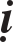 Ngaøy 16 thaùng gieâng nieân hieäu Caûnh Ñònh thöù naêm sö nhaäp töï. Chæ ra cöûa, cöûa ngoaøi khoâng ñoùng, vöôït qua thieân haï maø khoâng coùcaàu, hoäi ñöôïc thì cho pheùp ngöôi thaêng ñöôøng, vaøo nhaø naøy.Chæ ñieän Phaät, Baäc muoân ñöùc cao vôøi vôïi, co duoãi, hieän maát, phöông tieän tuy nhieàu nhöng do caùc oâng khoâng thaáy ñaûnh töôùng cuûa Nhö lai, chæ Duyeân quaù gaàn.Sö ñeán tröôùc phaùp toøa, ñoát höông nhìn veà cöûa khuyeát, taï aân xong, böng tôø saéc vaøng daïy chuùng: Tam-muoäi cuûa Ñöùc Theá toân do chính tieáng ngoïc mieäng vaøng cuûa Ngaøi phoù chuùc, kieåm xem naám linh chi saéc buøn tím, trong thaønh choán cöûu truøng chim phuïng ngaäm ñem ñeán thaám ôn möa moùc, phaùp moân höng thaïnh choùi saùng, dieäu chöùng tröôùc khi phaùt ra tieáng, rung ñoäng loøng ngöôøi.Hoïc troø thöa thôùt, khoùi nhaït nheõo, ñaù lung linh. Töøng maët nhö ñöùa tôù nhìn troäm, ngaøn muoân ngoïn nuùi, ñaày hoøa khí beân trong.Chæ phaùp toøa: Phaùp laáy khoâng laøm toøa, dôû böôùc aét Thích-ca ngay tröôùc maét, Di-laëc ôû sau. Haõy noùi, chính giöõa noùi phaùp gì? Chôït böôùc leân toøa.Sö thaêng toøa, nieâm höông noùi raèng: Moät neùn höông naøy ñoát ôû trong loø, cung kính chuùc treân Hoaøng ñeá Thaùnh cung muoân naêm, muoân naêm, muoân muoân naêm beä haï, kính nguyeän. Thieân cô maõi thònh vöôïng, maët trôøi Thuaán saùng maõi, thaønh neân baøi thô nhaõ, chuùc cho ba ñöùc röïc rôõ roäng lôùn.Keá nieâm höông raèng: Moät neùn höông naøy ñoát töø trong loø, cung kính chuùc trung cung Hoaøng haäu Thaùnh cung muoân phöôùc. Moät neùn höông naøy chuùc Hoaøng Thaùi töû ñieän haï theâm cao phöôùc thoï. Moät neùn höông naøy kính vì Thaùi tuyeàn cung sö xu söù, Ñaïi thöøa töôùng quoác coâng, Ñaïi tham töôùng coâng, Xu maät töôùng coâng cuøng caùc quan vaên voõ trong trieàu ñeàu theâm loäc toaùn. Kính nguyeän: naâng cao Nghieâu Thuaán, döôùi nhìn Y, Chu, nhoùm hoïp caùc phong tuïc nhaõ nhaën ngaøn naêm, che laáp saéc xuaân cuûa muoân phöôùc. Moät neùn höông naøy kính vì phaùn phuû voã yeân, ñaïi khanh ñeà lónh, ñoâ vaän ñieän soaïn ñaïi khanh vaø quan lieâu caùc quaän huyeän ñeàu theâm loäc toaùn.Keá nieâm höông raèng: Ñaây laø Thaùi uùy do Moân Ty ñeà cöû, cung phuïng Thaùnh chæ, ñöa nhaäp töï, hoûi nhaân duyeân taùm möôi tuoåi ñi hoùa ñaïo cuûa Trieäu Chaâu ñeå nöông nhôø loäc toaùn.Höông naøy phaàn nhieàu laø giaøu mua ngheøo baùn, hieám gaëp chuû thuyeàn Nam Phieân. Ngaøy nay trôøi ngöôøi ñeàu hoäi, khoâng daùm giaáu trong tuùi. Ñoát ôû trong loø, kính vì Hoøa thöôïng tieân sö Vaän Am tröôùc truï thieàn töï Vaïn Tueá, ñaïo traøng Sôn Hoä Thaùnh ôû Kieát Chaâu ñeå baùo ñaùp phaùp nhuõ.Sö veùn y ngoài, laïi noùi: Ñaáng Ñaïi giaùc Theá toân trong hoäi Linh Sônphoù chuùc cho quoác vöông, caùc quan, caùc ñaøn na ngoaïi hoä höõu löïc phaûi löu thoâng con ñöôøng ñaïo laø taùnh maïng cuûa trôøi ngöôøi naøy, chôù ñeå döùt maát. Nay aét trôøi ngöôøi ñeàu hoäi, chuùc thaønh khai ñöôøng, chaúng laõnh hoäi ñöôïc yù chæ naøy chaêng? Luùc aáy, coù vò Taêng hoûi: treân ñaûnh moân coù con maét chieáu saùng caû trôøi ñaát, danh giaù vang xa, boán bieån ñeàu nghe, Thöøa töôùng tröôùc maët nhaän caâu hoûi cuûa thieân töû, chieáu thö töø choán cöûu truøng bay ra khoûi maây saâu.Toå Trung Höng noùi: Chính vaøo luùc naøy moät caâu maø hôïp cô thì nguyeän nghe.Chuùc Thaùnh sö noùi: Nuùi Nam chaàu cöûa Baéc, ñeâm ñeâm nhìn saosaùng.Vò Taêng noùi: Chæ duøng moät phaùp vò voâ taâm, kính chuùc trôøi Nghieâumaët trôøi Thuaán saùng toû.Sö noùi: Gioù laëng, maët trôøi maët traêng vaän haønh ñuùng thôøi tieát, tuyeát ngöng trôøi ñaát vaøo xuaân. Vò Taêng leã baùi.Sö laïi noùi: Xuaân ñeán Hoà sôn, tröôùc nôû hoa saùng caû vöôøn ngöï uyeån, ngöôøi veà Thöôïng quoác, Nam sôn haïc keâu thoâng xanh. Traùng hoaøng ñoâ laø nôi ñaát linh, ngöôøi taøi; phuû Khuy Töû, trôøi trong traêng thanh, thaáu suoát aâm thanh maàu saéc, taøi gioûi hôn haún caùc baäc, chaúng ngaïi thoûng tay vaøo chôï, roát cuoäc khoù thoaùt khoûi leõ bieán hoùa, laïi nhìn cöûa khuyeát baùo aân, chuùc taùn theá naøo? Phaát phaát traàn, baûn ñoà daøi xa, trôøi Nghieâu cao roäng, muoân vaät baùo ñieàm laønh vui vôùi taâm Thaùnh.Laïi neâu: Hoaøng ñeá Thaùi Toâng cuûa baûn trieàu nhaân Taêng trieàu kieán, vua ban cho ngoài roài hoûi: khanh töø ñaâu ñeán? Vò Taêng taâu: am Ngoïa Vaân ôû Lö sôn. Ñeá hoûi: Ngoïa Vaân xa xoâi khoâng chaàu trôøi (thieân) vì sao ñeán nôi naøy? Vò Taêng khoâng ñaùp ñöôïc.Veà sau, Ñaïi sö Tuyeát Ñaäu Minh Giaùc ñaùp thay: khoù troán khoûi khi söï bieán ñoåi ñeán.Sö noùi: Minh Giaùc voán laø ngöôøi aên roài khoâng queân. Ñöông thôøi neáu hoûi: Thaàn Taêng ñeán ñaây lieàn cung kính ñeán gaàn taâu raèng: Thænh beä haï chieáu cao göông trôøi, baûo ñaûm vua seõ raát vui möøng.Nöûa ñeâm, tieåu tham.Vò Taêng hoûi: Phaät phaùp xen laïm, khoâng baèng ngaøy nay. Baäc chaùnh nhaân vöøa ra ñôøi, ñaïo trôøi trôû laïi toát ñeïp. Theá naøo laø caâu vì ngöôøi? Sö noùi: Kieám trong tay ngöôøi ñaát.Vò Taêng hoûi: Nhö Ñöùc Sôn tieåu tham khoâng traû lôøi, Trieäu Chaâu tieåu tham phaûi traû lôøi, laø yù gì?Sö ñaùp: Bao vaûi ñeå treân ñaàu hoï Trònh döôøng nhö naëng.Vò Taêng noùi: Ñeä töû ñeâm nay ra nhoû maø ngoä lôùn. Sö ñaùp: Ngöôi ñöôïc caùi gì? Vò Taêng beøn heùt.Sö noùi: Quaû nhieân. Vò Taêng leã baùi.Sö caàm gaäy noùi: ÔÛ ñaây ñaõ laø ñænh coâ ñoäc Dieäu cao, ñaâu caàn ñænh khaùc, gaëp nhau gioù vuø vuø, nöôùc maùt laønh. Keû naïp Taêng chaúng theå nhìn laàm. Neáu noùi caùch soâng vaãy tay thì chính laø ñi ngang. Ñaõ maát boùng ngöôøi coøn noùi gì ñeâm nay traû lôøi hay khoâng traû lôøi. Khaép trôøi ñeàu giaêng löôùi, keû naøo khoâng bieát? Ñaõ bieát thì hieåu ñöôïc chuùt phaàn. Nhö choán  ñoâ thaønh coù möôøi hai caùi cöûa, töø saùng ñeán toái xe, ngöïa chaïy noái ñuoâi nhau chaät ñöôøng, muõ aùo vaên vaät vaøo ra khoâng döùt. Haõy noùi: moãi ngöôøi ñeàu caàm ñoù laø vaät gì? Neáu bieát ñöôïc thì ñeâm nay gaëp nhau khoâng uoång coâng ñaõ boû ra, baèng khoâng, Traùc chuû tröôïng, thaùp saét cao nguùt trôøi vaãn thöôøng toàn traán giöõ, ñeâm khuya ai nghe tieáng phong aâu.Laïi neâu: Töø Minh nhaân Tuyeàn Ñaïi Ñaïo ñeán tham.Minh noùi: AÙng maây bay ngang mieäng hang nuùi, du khaùch töø ñaâu ñeán? Tuyeàn hoûi: ñeâm xuoáng löûa ôû ñaâu thieâu phaàn moä ngöôøi xöa?Minh noùi: Chöa traûi qua ñaïo, Tuyeàn beøn giaû tieáng coïp. Minh ñaùnh cho moät toïa cuï. Tuyeàn ñaåy ngaõ Töø Minh, Minh cuõng giaû tieáng coïp.Tuyeàn luøi ngöôøi ra sau cöôøi noùi: Toâi ñaõ tham hôn baûy möôi vò thieän tri thöùc maø chæ coù sö coù khaû naêng keá tuïc chaùnh toâng Laâm Teá.Sö noùi: Trong choán tuøng laâm xöa nay ñeàu noùi: Töø Minh luùc aáy ngay caâu cuoái naøy heùt moät tieáng khieán Tuyeàn ñoái vôùi ñaïi ñaïo khoâng coù choã ñaët chaân. Ñuùng thì ñuùng, ñaâu bieát raèng coù soùng cao ngaäp trôøi môùi chöùa ñöôïc con caù nuoát thuyeàn. Ñeâm khuya ñöùng maõi.Kieát haï, tieåu tham.Vò ñaïi tieân ôû ñaát Thieân Truùc trong chín thaùng haï giaêng löôùi khaép trôøi, lung laïc keû naïp Taêng trong thieân haï goïi laø caám tuùc hoä sanh ñuùng kyø thuû chöùng. Cho ñeán noäi vaø ngoaïi ñöôøng Nam sôn, baøy ñôn xuoáng raäp, moãi ngöôøi nhö caùi coïc gang, choùng choïi cho ñeán maõn thôøi gian, moãi ngöôøi phaûi coù nhöõng ghi cheùp laïi veà thieàn ñeå laøm baèng chöùng thöôûng coâng. Tuy nhieân boãng coù keû loït löôùi, höôùng ñeán choã chöa laäp caám cheá, beân nuùi, beân soâng, noùi Ñoâng noùi Taây, chôït mieäng quaù ñaø noùi truùng teân oâng laõo, laïi nghóa laø gì? Mau mau ra ñaây haï moät chuyeãn ngöõ, Traùc chuû tröôïng, noùi: Keát thuùc coâng vieäc thì deã, chuoäc toäi hôi khoù.Laïi neâu: Tuyeát Phong laõnh chuùng ñeán Phuø Giang, beøn hoûi: Muoán göûi hai traêm Taêng qua haï ñöôïc khoâng?Phuø Giang caàm gaäy huô moät caùi noùi: Khoâng ñöôïc.Sö noùi: Hai ngoïn nuùi cao choùt voùt cuøng baøy ra, ñoái dieän nhau maøcaùch nhau ngaøn daëm. Coù ngöôøi göûi qua haï Nam Sôn, môû roäng Ñoâng caùc, vì sao? Vì ngöôøi kia ñaây xuaát gia.Ngöõ luïc thieàn töï Höng Thaùnh, Vaïn Thoï, ôû Kính Sôn, thuoäc phuû Laâm an.Tham hoïc Duy Phaàn Vaên Khaûi bieân taäp.Ñaàu giôø thìn ngaøy 25 thaùng 08 nieân hieäu Haøm Thuaàn naêm ñaàu, sö nhaäp töï.Chæ ra cöûa: nuùi naøy khoâng coù ñöôøng, ngöôøi ñeán hoïc laø ai? Hoäi ñöôïc thì phuûi tay cuøng veà, baèng khoâng thì theo ta ñeán ñieän Phaät, Thích- ca ñoùng cöûa thaát ôû Ma-kieät, vì sao ngoài ôû ñaây? Leã Baùi, sieâng naêng ñeàu duøng leã.Phöông tröôïng: Ñaàu coïp haøm eùn, moû chim, mang caù ñeàu naïp khoaûn ôû ñaây. Haõy noùi: ôû ñaây laø choã naøo? Traùc chuû tröôïng.Tôø saéc hoaøng coá yù boû keùn choïn, voâ taâm caøy caáy chaên nuoâi.Choán cöûu truøng giaùng saéc nhö xuaân, veà khaép muoân ñaát nöôùc, moät ñaïo aân quang nhö ngaøn maët trôøi cuøng chieáu, phaùp moân phaùt trieån röïc rôõ, hoác nuùi sanh thu.Sôû phuû. Maët trôøi moïc thì laøm vieäc, maët trôøi laën thì nghæ, hôùn hôû vui hoøa nhö leân xuaân ñaøi. Haõy noùi: nhaän aân löïc cuûa ai?Caàm sôû leân noùi: Nghe.Sôû cuûa chuû sôn. Ra khoûi nuùi thì thaáy, vaøo nhaø thì bieát, oå gaø toå phöôïng. Söï saùng rôõ cuûa vaùch laân caän ñaâu caàn keû heøn naøy toâ ñieåm.Sôù cuûa Sôn Moân: Caàn kieäm döïng ñöôïc nghieäp nhaø, laân phuïng choán tuøng laâm, vaøo cöûa vöøa thaáy, hoøa khí coù theå naém laáy, bieát taâm khoâng naém ôû choã nhieàu laàn daën doø.Phaùp toøa, Chö Phaät ra ñôøi, Toå sö töø phöông Taây ñeán ñeàu chaúng lìa ñöôïc toøa naøy. Neáu tin thì moïi ngöôøi taûn ra. Baèng khoâng, laïi theâm moät laàn cuùng döôøng caùc vò.Sö thaêng toøa, nieâm höông raèng: Höông naøy ñoát ôû trong loø, cung chuùc: nay cung thöôïng hoaøng ñeá Thaùnh muoân naêm muoân naêm muoân naêm, beä haï kính nguyeän, caàm cöông taát caû kim luaân, noái goùt thuaàn phong cuûa ba ñôøi, lòch baùu môû ra ñieàm laønh, höôûng vaän lôùn muoân naêm.Keá nieâm höông raèng: Höông naøy ñoát trong loø, cung vi Hoaøng Thaùi haäu treân nöông nhôø Thaùnh thoï. Cung nguyeän Maãu nghi thieân haï nuoâi sanh linh nhö con mình, coù coâng phoø giöõ xaõ taéc, giuùp ñôõ, khen ngôïi söï taïo hoùa cuûa baäc Thaùnh minh. Höông naøy ñoát trong loø, cung vi nay treân Hoaøng haäu hai cung thieân quyeán, cung nguyeän thoï nhö caây thoâng muoân tuoåi, nhö chim haïc ngaøn tuoåi. Khen ngôïi minh quaân coù coâng xaây  döïngnghieäp ñeá. Höông naøy ñoát trong loø, kính vì Thaùi Tuyeàn Ñaïi thöøa töôùng, Xu Söû quoác coâng, Ñaïi Tham töôùng coâng, Xu Maät töôùng coâng, cuøng traêm quan vaên voõ trong trieàu ñeàu theâm loäc toaùn. Kính nguyeän, ñöùc yeân boán beå, oai raên ba beân. Höông naøy ñoát trong loø, kính vì phaùn phuû voã yeân, ñeà lónh ñaïi Giaùm thò lang, ñoâ vaän phu vaên ñeà lónh thò lang, quan lieâu caùc quaän huyeän ñeàu nöông nhôø loäc toaùn. Kính nguyeän: vaây caùnh thanh trieàu, caùi beå thôï reøn leâ thöù. Höông naøy kính vì Hoøa thöôïng Tieân sö Vaän Am, tröôùc truï ôû thieàn töï Vaïn Tueá, ñaïo traøng Sôn Hoä Thaùnh, ôû Caùt Chaâu.Sö veùn y ngoài, laïi noùi: Ñoäng daây ñaøn thaønh bieät khuùc, laù rôi bieát thu, laø chuyeän höõu bieân maø naïp töû caùc ngöôi bieát. Do ñaâu Hoaøng haø chaûy veà höôùng Baéc, neáu bieát vaät lyù seõ thoâng hieåu ñöôïc chuùt ít. Baèng khoâng, coù nghi cöù thöa hoûi. Luùc ñoù coù vò Taêng böôùc ra hoûi: gaø vaøng goïi saùng, Phuïng ngoïc ngaäm hoa, moät caâu ñaàu cô, thænh sö chuùc Thaùnh.Ñaùp: Khe suoái, thoâng xanh coù phuïc linh.Vò Taêng hoûi: Nhö vaäy thì chín chaâu boán bieån saám ñoäng gioù chaïy. Ñaùp: Toå sôï gioù, hang sôï möa.Taêng hoûi: Theá naøo laø caâu thöù nhaát? Ñaùp: Chaúng phaûi laø caâu thöù hai.Vò Taêng hoûi: Theá naøo laø caâu thöù nhaát. Ñaùp: Nuùi Tu-di.Vò Taêng noùi: Nhö vaäy thì tim hoa quyø nghieâng veà phía maët trôøi. Ñaùp: Khoù coù keû bieát ôn.Vò Taêng hoûi: Hoaøng ñeá Thaùi Toâng nhaân Taêng trieàu kieán, vò Taêng taâu raèng: “Beä haï coøn nhôù chaêng”, laø yù gì?Ñaùp: Ñem kinh trong chuøa ra hoûi vaën.Vò Taêng hoûi: Vua noùi “gaëp nhau choã naøo ñeán ñaây?”Vò Taêng ñaùp: “Töø khi töø bieät ôû Linh Sôn cho ñeán nay?” coù ñaàu moái gì hay khoâng?”Ñaùp: Caùn caân baèng gang bò saâu khoeùt.Vò Taêng hoûi: Nhö hoâm nay chuùc Thaùnh khai ñöôøng coù ñieàm laønhgì?Ñaùp: Hoa thu chieáu saùng trong maét.Vò Taêng noùi: Tieáng suoái sau nöûa ñeâm, saéc nuùi khi hoaøng hoân. Ñaùp: Nhaän ñònh sai baøn tinh, vò Taêng leã baùi.Sö laïi noùi: Thôøi yeân, ñaïo hanh thoâng, trôøi trong ñaát yeân oån,	moätngöôøi ngay thaúng cuùng voâ vi, muoân vaät ñeàu coù choã ñöôïc, daõ khaùch trong nuùi, ñeàu nhôø ôn vua, ca baøi ca thaùi bình, cuøng vui vôùi xoùm laøng ruoäng vöôøn, ñaâu caàn kyø laân hieän ñieàm laønh, phuïng hoaøng lai nghi, chæ mongñaïo vua yeân bình, töï nhieân phong vaät töôm taát, laïi bieát ôn baùo ôn, moät caâu nghóa laøm sao?Traùc chuû tröôïng noùi: Dieäu xöôùng do nhôø tuoåi thoï cuûa Thieân töû, khoùi trong loø laø ñieàm laønh, phong tuïc ñaát nöôùc trong saùng.Laïi neâu: Thaùi Toâng Hoaøng ñeá cuûa baûn trieàu khi vaøo chuøa Ñaïi Töôùng Quoác thaáy vò Taêng xem kinh, hoûi raèng: Khanh xem kinh gì?Ñaùp: Kinh Nhaân Vöông Hoä Quoác. Vua hoûi: ñaõ laø kinh cuûa quaû nhaân vì sao laïi naèm trong tay khanh? Taêng cung kính lui ñi khoâng ñaùp. Tuyeát Ñaäu: Hoaøng thieân khoâng coù thaân thích, chæ coù ñöùc laø giuùp ñôõ, laïi nghóa laø gì? Traùc chuû tröôïng, boán beå ñeàu quy veà trong söï caûm hoùa cuûa vua, ba beân ai daùm phaïm bôø coõi.Nöûa ñeâm, tieåu tham.Coù vò Taêng hoûi: lôøi lôøi lôøi, gioù thoåi tuyeát rôi, maëc maëc maëc saám vang chôùp giaät, trong loã sôïi tô ngoù sen cöôõi ñaïi baøng, bình thöôøng buïi rôi xuoáng vaàng traêng beân trôøi, chöa bieát ngöôøi naøo ñöôïc cô duïng naày.Ñaùp: Ñaàu daøi ba thöôùc bieát laø ai, ñoái nhau khoâng noùi moät chaânñöùng.Vò Taêng noùi: Nhö vaäy thì trong thaønh choán cöûu truøng truyeàn baùñaïo thôm khaép nôi.Ñaùp: Cuõng laø Ba-tö vaøo chôï oàn aøo.Vò Taêng hoûi: Vöông Thöôøng Thò tham phoûng Laâm Teá, ñeán Taêng ñöôøng, keá noùi: “Caû Taêng ñöôøng naày coøn xem kinh khoâng?”Teá ñaùp: “Khoâng xem kinh”. YÙ noùi gì? Ñaùp: Röôïu gaëp tri kyû môùi uoáng.Thöôøng Thò hoûi: “Coù ngoài thieàn khoâng?”. Teá ñaùp: “Khoâng ngoài thieàn” laø nghó gì?Ñaùp: Deïp loaïn caøn khoân ñeán thaùi bình.Vò Taêng hoûi: “Ñaõ khoâng xem kinh, laïi khoâng ngoài thieàn, roát cuoäc laøm gì?”.Teá ñaùp: “Toaøn daïy hoï laøm Phaät laøm toå”, laø yù gì?Ñaùp: Taùnh maïng laõo Laâm Teá rôi vaøo trong tay Thöôøng Thò.Vò Taêng hoûi: Ñeâm nay boãng coù moät naïp Taêng ra noùi raèng: “Baét thua roài”, yù laøm sao?Ñaùp: Ngöôi baét thua Thöôøng Thò, baét thua Laâm Teá, vò Taêng noùi: Ñeàu khoâng phaûi nhö vaäy.Sö hoûi: vaäy roát cuoäc ra sao? Vò Taêng beøn heùt. Ñaùp: Döa ngoït sanh ra hoà loâ ñaéng.Vò Taêng noùi: Chaúng do maét trôøi gaàn laøm sao bieát sao ngöu laïnh.Ñaùp: Raát kî loaïn kim, truøy, vò Taêng leã baùi.Sö laïi noùi: Naêm ngoïn nuùi coâi cao choùt voùt, muoân hang coác maây laïnh. Ngöôøi ngöôøi oâm loøng baùo ôn Phaät Toå, moãi moãi ñeàu coù maét phaân bieät roàng raén. Toaøn khaùch toaøn chuû, toaøn thaû toaøn thaâu. Beân bôø Oai AÂm bieät laäp sinh nhai. Khoâng kieáp trôû veà tröôùc, ñoät ngoät coù ra chính mình, khen cô traùch hai, neâu moät toû ba, khoâng vöôït hoùa nghi, laøm sao thaáy nhau? Traùc chuû tröôïng, chim traéng nhìn caùi nuùp mình beân trong, nuùi xanh döùt haún choã toái taêm.Laïi neâu: Thieàn sö Quoác Nhaát nuùi naày nhaân Maõ Toå sai Taêng mang thö ñeán, trong thö veõ moät voøng troøn, Quoác sö môû thö nhìn thaáy, beøn chaám moät chaám trong voøng troøn roài daùn thö laïi traû veà.Sö noùi: Ñaùng tieác cho ñöôøng thôøi chæ ñaønh löu laïi treân aùn. Maëc cho maët trôøi nöôùng gioù thoåi, chaúng phaûi chæ ngoài chaët ñöùt ñaàu löôõi Maõ Toå, cuõng khieán naïp Taêng trong thieân haï chaúng coù choã sôø moù. Söï vieäc ñaõ qua roài, laïi coøn choã goác thay Quoác sö chaêng? Traùc chuû tröôïng.Sö thöôïng ñöôøng: Nuùi cao soâng saâu, maây nhaøn gioù laëng. Phaät phaùp raát maàu nhieäm, maàu nhieäm ôû choã trung hoøa, turng hoøa thì haõy ñaët ñeå, chuû khaùch roõ raøng, laïi nghóa laø gì? Traùc chuû tröôïng, ngoaøi vieäc nhaët cuûi, muùc nöôùc suoái, naáu traø ra, coøn döïa gaäy nhaøn ngaém maây ñeán ñi.Taï hai ban, Sö thöôïng ñöôøng neâu: Thaïch Ñaàu daïy chuùng raèng: Ngoân ngöõ ñoäng duïng chaúng giao tieáp nhau.Döôïc Sôn noùi: Chaúng phaûi ngoân ngöõ ñoäng döïng, cuõng chaúng giao tieáp nhau.Ñaàu noùi: Choã ta ñaây kim chích khoâng vaøo. Sôn noùi: Choã ta ñaây nhö troàng hoa treân ñaù.Sö noùi: Trí baèng vôùi thaày thua thaày nöûa ñöùc, trí cao hôn thaày môùi coù khaû naêng truyeàn daïy. Vaû laïi trong choã hôn keùm laïi coù keû aùo naïp ñöôïc ra chaêng? Traùc chuû tröôïng.Khai loø, Sö thöôïng ñöôøng neâu: Baùch Tröôïng nhaân Quy Sôn ñöùng haàu, ñeâm ñaõ khuya, Tröôïng noùi: Xem trong loø coù than khoâng?Quy böôi kieám roài noùi: Khoâng coù.Tröôïng cuùi ngöôøi böôi tìm thaáy moät cuïc than nhoû, noùi: OÂng noùi khoâng coù vaäy vaät naøy laø gì? Quy Sôn ngay ñoù ngoä.Sö noùi: Ñeâm ñoäng phoøng hoa chuùc, khi baûng vaøng ghi danh haún laø luùc vui thích. Ñöông thôøi neáu tieáp tuïc tham phoûng Maõ Toå thi cöûa nhaø Quy Sôn chöa ñeán noãi tòch mòch.Sö thöôïng ñöôøng neâu: Ngöôõng Sôn ôû choã Sôn Sôn chaên traâu ñaù. Thöôïng toïa Thieân Thaùi hoûi raèng: Traêm muoân sö töû hieän treân traêmöùc ñaàu sôïi loâng, nghóa laø gì? Ngöôõng khoâng ñaùp beøn trôû veà. Trong laàn ñöùng haàu Quy Sôn, boãng Thöôïng toïa Thaùi ñeán.Ngöôõng noùi: Vöøa ñuùng hoûi traêm öùc ñaàu sôïi loâng coù traêm öùc sö töû, haù chaúng phaûi laø Thöôïng Toïa sao?Thaùi ñaùp: Phaûi. Ngöôõng hoûi: chính luùc naøy hieän tröôùc loâng hay hieän sau loâng?Thaùi ñaùp: Baây giôø khoâng noùi coù tröôùc sau. Ngöôõng Sôn beøn phaåy tay aùo ñi ra.Quy Sôn noùi: Löng roàng ñaõ gaõy roài.Sö noùi: Ngöôõng Sôn chæ muoán Quy Sôn chöùng minh töï cho raèng trong choã toái ñöôïc tieän nghi. Thöôïng toïa Thaùi luùc aáy ñôïi oâng ta hoûi: “hieän tröôùc sôïi loâng, hay hieän sau sôïi loâng” chæ caàn ngaång maët leân trôøi cöôøi lôùn moät tieáng, Ngöôõng Sôn coù muoán phaåy tay aùo ra ñi cuõng chaúng ñöôïc.Sö thöôïng ñöôøng. Moãi ngöôøi ñeàu bieát coù moät caâu thoaïi ñaàu sanh töû naày, cho ñeán tieán luøi, vaùi chaøo khieâm nhöôøng, lôøi leõ thuø taïc moãi moãi ñeàu hieåu roõ raøng, do ñaâu maø khoán cuøng ñi, beøn khoâng bieát choã vôi. Neáu coù ngöôøi hay laøm Phaät söï trong moäng, nhö trong toái laáy vaät, thöû hoûi beänh naèm ôû ñaâu? Hoâm nay Kính Sôn khoâng tieác loâng maøy, khaép vì moïi ngöôøi boû ñi nhöõng thöù chöôùng ngaïi, khieán moïi ngöôøi ñeàu ñeánñöôïc maûnh ñaát chaát phaùc, thoï duïng khoâng cuøng taän, coù tin ñöôïc hay khoâng? Traùc chuû tröôïng, töï caàm bình ñi mua röôïu trong xoùm, chaúng maëc aùo laïi laøm chuû nhaân.Sö thöôïng ñöôøng noùi: Phaät phaùp naèm ôû ngay thaúng, khoâng naèm  ôû choã thònh vöôïng. ÔÛ choã ngay thaúng thì quyû thaàn chaúng ñoaùn ñöôïc nguyeân do, ôû choã thònh vöôïng thì quyû thaàn coù theå ganh gheùt phöôùc cuûa Phaät phaùp. Naêm ngoïn nuùi voán khoâng thuoäc trong ñoù, do ñaâu suoát ngaøy cöù nhoû nhoi. Phaát phaát traàn, söông vaø coû lau ñaàu bôø ñeàu laø ngoïc, moät tieáng vang trong treûo boãng sôï bay.Taï ôn Tröôûng laõo Nghieâm Baûo Dieäp môùi ñöôïc tieán cöû, Sö thöôïng ñöôøng. Coân sôn nhö phieán ngoïc, moät caønh röøng queá, khoâng ñaùng goïi laø quyù, ñaùy soâng bôø röøng, ba boán möôøi naêm, noùi ñoâng noùi taây, ñoù goïi laø quyù, laïi coù ba chuyeån ngöõ cuûa Tuøng Nguyeân, ñi vaøo röøng raäm ñeå löu thoâng.Sö thöôïng ñöôøng neâu: Hoøa thöôïng Töû Hoà daïy chuùng raèng: Ba möôi naêm qua laïi Töû Hoà, hai thôøi côm chaùo laø khí löïc Toå, voâ söï leân nuùi ñi moät voøng, haõy noùi: ngöôøi ñöông thôøi coù hoäi khoâng?Sö noùi: Töû Hoà tuoåi giaø taâm coâ ñoäc, ñi choã naøy choã noï, laïi hoûi ngöôøiraèng hoäi hay khoâng? Kính Sôn nuùi cao non thaúm traûi ra tröôùc maët, laïi gaëp tuyeát laïnh chöa theå ñi ñöôïc, ñôïi muøa xuaân cho tuyeát tan, phaûi ñi moät hai laàn, nhöng khoâng hoûi ngöôøi hoäi hay khoâng. Vì sao? Vì Phaát phaát traàn, laáy traêng nöôùc laøm thí duï, xöa nay ñaõ nhieàu, nay ta khoâng phaûi nhö vaäy, phaûi noùi vôùi noù gì ñaây?Tham.Ñeâm ñoâng, tieåu tham.Vò Taêng hoûi: Ñoâng ñeán maët trôøi moïc, nöôùc treân nuùi ñoâng chaûy, nhaân duyeân thôøi tieát xin ñöôïc nghe phaùp yeáu.Ñaùp: Cuõng chæ laø phaùp nhaát ñònh.Vò Taêng hoûi: Ñaõ laø nöôùc treân Ñoâng Sôn chaûy, do ñaâu laïi thaønh phaùp nhaát ñònh?Ñaùp: Mieäng laõo Taêng laø cöûa taïi hoïa.Vò Taêng hoûi: Ñoâng Sôn ñeâm ñoâng aên quaû töû, keá hoûi Thuû toïa: coù moät vaät ñen nhö sôn thöôøng ôû trong ñoäng duïng, trong ñoäng duïng laïi thu khoâng ñöôïc, haõy noùi loãi ôû choã naøo?Toïa ñaùp: Loãi ôû trong ñoäng duïng. Ñoäng Sôn sai thu doïn baøn traùi caây, yù ñoù nhö theá naøo?Ñaùp: Ngöïa quan ñaù nhau.Vò Taêng hoûi: Ñeâm nay Hoøa thöôïng boãng hoûi Thuû toïa: coù moät vaät ñen nhö sôn thöôøng ôû trong ñoäng duïng, trong ñoäng duïng thu khoâng ñöôïc, haõy noùi loãi ôû choã naøo?Thuû toïa Kính Sôn cuõng ñaùp: Loãi ôû trong ñoäng duïng, thì laïi coù nghóa gì?Ñaùp: Cho oâng ta hai maâm traùi caây.Vò Taêng hoûi: Chæ gioáng nhö Ñoäng Sôn sai thu doïn quaû traùc, Kính Sôn laïi ñöôïc theâm moät maâm, coù hôn keùm chaêng?Ñaùp: AÁy laø do oâng ta laø keû vaùc baûn.Vò Taêng hoûi: Ñeä töû ñeâm nay möôïn oai quang cuûa ñaïi chuùng maø hoûi rieâng moät caâu ñöôïc chaêng?Ñaùp: Con quyû aên troäm ñaùng gheùt. Vò Taêng beøn heùt.Ñaùp raèng: Quaû nhö vaäy. Vò Taêng leã baùi.Sö noùi: Ngaøy ngaén ñeâm daøi, boùng maët trôøi laïi quay theâm moät voøng. Cao ñeán thaáp ñi, hoàng quaân chuyeån töø chín uyeân, aâm ma aån naáp thì maàm ñaïo sinh döông khí phaùt ra khoâng coù ñaát cöùng, sai söû ñöôïc möôøi hai thôøi thì nguyeân töûu ñaïi haùn, lieâu tinh baïc leã, bò möôøi hai thôøisai khieán, laäu aáp, ngoõa ngoùi coøn khoâng cam loøng, tha hoà daïy duøng oáng coû lau thoåi tro. Trong ñaây voán khoâng coù söï caûm taï moät caùch voøng veøo quanh co.Boãng coù moät ngöôøi böôùc ra noùi: Laõo sö chöa thoaùt khoûi tình löôïng, bò hai möôi boán khí sai söû, baûy ñieân taùm ñaûo, sôn Taêng chæ ñaønh thoâi nghæ. Vì sao? Nhaø giaøu sanh con hieáu, nöôùc maïnh coù möu thaàn.Laïi neâu: Maõ Ñaïi sö hoûi Döôïc Sôn: Choã thaáy cuûa oâng gaàn ñaây theánaøo?Sôn ñaùp: Loät heát da chæ coù moät thöù chaân thaät.Maõ Toå noùi: Sôû ñaéc cuûa oâng coù theå goïi laø hôïp caû taâm theå, phaânkhaép boán chi. Ñaõ vaäy sao khoâng laáy ba nan tre maø coät da buïng laïi roài tuøy choán maø leân nuùi ôû ñi.Sôn ñaùp: Ta laø ngöôøi theá naøo maø daùm noùi ôû nuùi.Toå ñaùp: Khoâng heà coù vieäc ñi hoaøi maø chaúng truï laïi, khoâng heà coù vieäc ôû hoaøi maø khoâng ñi. Muoán lôïi ích ñieàu khoâng lôïi ích, muoán laøm ñieàu khoâng choã laøm thì neân laøm moät con thuyeàn, chôù ôû laâu nôi ñoù.Sö noùi: Maõ Ñaïi sö möôïn tay laøm vieäc, chöûi ruûa con caùi oâng ta. Haõy noùi: Döôïc Sôn do ñaâu khoâng chòu keá thöøa Maõ Toå? Böôùc ra haï moät chuyeån ngöõ thöû xem, baèng khoâng thì ñeâm tôùi môøi Thuû toïa noùi roõ cho chuùng nghe.Caûm taï Thuû toïa, Sö thöôïng ñöôøng noùi: Tueä maïng cuûa Phaät Toå nguy ngaäp nhö treo sôïi tôï. Neáu khoâng caàu khai daïy cho ñaøn haäu coân thì laøm sao vaõn hoài nguyeân khí choán toøng laâm?OÂng giaø Kính Sôn khoâng ôû Nam nham noùi: “Kính” voán khoâng tö lôïi, tuøy thaân maø hieän, khoâng voán chaúng coù daáu veát, nhaân hình töôïng maø baøy ra. Muoán bieát choã quy veà cuûa muoân ñöùc, an uûi söï mong moûi cuûa muoân loaøi, roàng bay thì maây noåi, coïp gaàm thì gioù sinh.Ñeâm ba möôi teát, tieåu tham.Coù vò Taêng hoûi: Vaøo ñeâm cuoái naêm, ruøa ñen boø leân vaùch, chaúng phaûi ñoù laø lôøi leõ cuûa Hoøa thöôïng sao?Sö noùi: Tuoåi giaø taâm coâ quaïnh, taïm thôøi ngoån ngang. Vò Taêng hoûi: Coù choã chuyeån thaân chaêng?Sö ñaùp: Neáu noùi coù thì oâng seõ chaáp tröôùc coù khoâng.Vò Taêng noùi: Phaàn nhieàu töïa nhö khaùch vaø ñeä töû Kính Sôn. Sö ñaùp: Ít nhieàu nhöõng keû hieåu sai thoaïi ñaàu.Vò Taêng hoûi: Baéc Thieàn naáu traâu traéng ôû choã troáng. Hoøa thöôïng ñeâm nay phaân tuoåi laáy gì phaân tuoåi cho moïi ngöôøi?Sö ñaùp: Beân traùi döôùi chaân Ñoäng Sôn.SOÁ 2000 - HÖ ÑÖÔØNG HOØA THÖÔÏNG NGÖÕ LUÏC, Quyeån 3	923Vò Taêng noùi: Nhö vaäy thì ñaïi chuùng seõ no ñuû caùc ñöùc, beøn leã baùi. Sö ñaùp: Tham nhai nhieàu thì khoâng nhai kyõ.Sö laïi noùi: Vaøo ngaøy cuoái naêm, oâng giaø hoï Vöông ôû thoân Ñoâng, ñeâm ñoát tieàn, thaùng chaïp heát xuaân veà, treân laàu coù ngöôøi thöôøng khuyeán uoáng röôïu, laáy ñaây ñeå phaùt huy söï maàu nhieäm maø Phaät Toå khoâng truyeàn baù, laáy ñaây ñeå kheá chöùng coâng cuûa naïp Taêng. Baát luaän laø boû cuõ xaây môùi theá naøo, chæ caàn bieát thôøi tieát, laïi keát giao moät cô ñaàu, laøm sao hieån loä. Traùc chuû tröôïng. Chæ thích thanh ñaøi ngaøy ñaàu naêm, bieáng nhìn hoï Haøn tieãn cuøng vaên.